Publicado en Barcelona el 08/08/2017 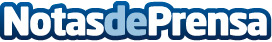 El 70% de los envíos realizados por Stuart son libres de emisionesLa compañía consigue evitar la emisión de más de 600 kilogramos de CO2 a la semana gracias al uso de vehículos sostenibles. Los más de 5.000 kms libre de emisiones que recorre Stuart en España cada semana le permitirían completar todo el recorrido de la Vuelta a España 2017 en menos de 5 días. Stuart conecta negocios locales con mensajeros facilitando recoger los paquetes en menos de 7 minutos y entregarlos en 24 minutos de mediaDatos de contacto:Stuart916611737Nota de prensa publicada en: https://www.notasdeprensa.es/el-70-de-los-envios-realizados-por-stuart-son Categorias: Nacional Madrid Cataluña Ecología Emprendedores Logística Recursos humanos Consumo Otras Industrias http://www.notasdeprensa.es